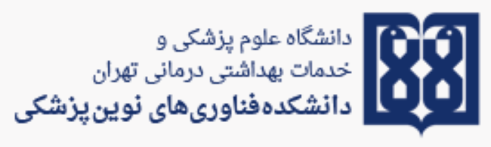 باسمه تعالیگروه آموزشی: پزشکی مولکولیطرح دوره (Course plan): درس پزشکی شخصی اطلاعات درس:اطلاعات مسئول درس‌:توصیف کلی درس:پزشکی شخصی به مفهوم ارائه خدمات پزشکی متناسب با ویژگی های مولکولی و ژنومیک فرد است. در این راستا،‌ پزشک می تواند با شناخت پروفایل مولکولی ( ژنومیکس،‌ترانسکریپتومیکس . پروتئومیکس) فرد داروی موثر با حداقل عوارض جانبی را با دوز مناسب برای وی تجویز نماید و توصیه های لازم جهت تغییر در سبک زندگی و رژیم غذایی او را جهت پیشگیری و درمان بیماری ها ارائه نماید. در این حوزه از علم،‌هر فرد به عنوان یک ساختار مجزا و دارای خصوصیات مخصوص به خود در نظر گرفته می شود و راهکارهای درمانی برای همه ی انسان ها مشترک نخواهد بود. مشخص شدن راهکار درمانی و یا پیشگیری خاص بر اساس مطالعه ی خصوصیات ژنتیکی و ارتباط آن ها با پاسخ به درمان در کل جامعه خواهد بود. بعد از مطالعه ی این ارتباط ها در تحقیقات مختلف،‌ می توان بهترین راهکار را برای درمان یا پیشگیری مناسب ارائه نمود.اهداف کلی / محور های توانمندی :آشنایی دانشجویان با اصول، مبانی و کاربردهای پزشکی شخصیاهداف اختصاصی / زیر محورهای هر توانمندی :1-معرفی تاریخچه و روش ها و اهداف پزشکی شخصی در مقایسه با پزشکی مرسوم 2- معرفی تشخیص های مولکولی در پزشکی شخصی 3- معرفی بیومارکرها 4- فارماکوژنتیک، فارماکوژنومیک، فارماکوپروتئومیک، فارماکومتابولیک 5- پزشکی پیش گیری شخصی 6- درمان های بیولوژیک شخصی 7- توسعه پزشکی شخصی 8- نقش متابولیت ها در بیماری های شخصی 9- لبه علم پزشکی شخصی 10- آینده پزشکی شخصی 11- عوامل غیر ژنومی در پزشکی شخصی 12- پزشکی شخصی و سرطانرویکرد آموزشی :مجازی                                                         حضوری                                         ترکیبی روش های یاددهی- یادگیری با عنایت به رویکرد آموزشی انتخاب شده :رویکرد مجازی :کلاس وارونهیادگیری مبتنی بر بازی دیجیتالیادگیری مبتنی بر محتوای الکتورنیکی تعاملییادگیری مبتنی بر حل مسئله ( PBL )یادگیری اکتشافی هدایت شدهیادگیری مبتنی بر سناریوی متنییادگیری مبتنی بر مباحثه در فرومرویکرد حضوری:سخنرانی تعاملی (‌پرسش و پاسخ ،‌کوئیز ف‌بحث گروهی و ...)بحث در گروه های کوچکایفای نقشیادگیری اکتشافی هدایت شدهیادگیری مبتنی بر تیم ( TBL)یادگیری مبتنی بر حل مسئله ( PBL )یادگیری مبتنی بر سناریواستفاده از دانشجویان در تدریس ( تدریس توسط همتایان )یادگیری مبتنی بر بازیرویکرد ترکیبی : یادگیری مبتنی بر حل مسئله ( PBL )، استفاده از دانشجویان در تدریس ( تدریس توسط همتایان )، سخنرانی و پرسش و پاسختقویم درس : پزشکی شخصی  ( ساعت کلی تدریس : 34 ساعت )وظایف و انتظارات دانشجو:حضور فعال دانشجویان در کلاس و انجام به موقع تکالیف و مطالعه مقالات معرفی شدهروش ارزیابی دانشجو:از هر دو روش تکوینی و تراکمی استفاده می شود.ارزیابی تکوینی : از طریق پرسش و پاسخ کلاسی ،‌سهم در نمره نهایی 40 درصد ارزیابی تراکمی : از طریق آزمون کتبی تشریحی ،‌سهم در نمره نهایی 60 درصدمنابع :Textbook of personalized medicine ( Kewal K.jain)و مقالات مرتبط با هر مبحثگروه آموزشی ارائه دهنده درس : گروه پزشکی مولکولیعنوان درس: پزشکی شخصیکد درس: 27نوع و تعداد واحد : 2 واحد نظرینام مسوول درس: دکتر الهه متوسلیمدرسان : دکتر الهه متوسلی، دکتر غلامرضا طاوسی دانا ،‌دکتر زهرا عزیزی ورزنه،‌دکتر نسیم وثوقی، دکتر مولود آبسالانپیش نیاز/ هم زمان : پیش نیاز : روشهای مولکولی تشخیص بیماری ها .رشته و مقطع تحصیلی : دکتری تخصصی پزشکی مولکولی رتبه علمی : دانشیاررشته تخصصی : ژنتیک پزشکیمحل کار : دانشکده فناوری های نوین پزشکیتلفن تماس : 43052141نشانی پست الکترونیک : e_motevaseli@tums.ac.irفعالیت یادگیری توسط دانشجویانروش تدریسنام مدرس/ مدرسینعناوین کلی درس در جلسهجلسه پرسش و پاسخ با رویکرد کتاب بازسخنرانیپرسش و پاسخدکتر عزیزیتاریخچه و روش ها و اهداف پزشکی شخصی در مقایسه با پزشکی مرسوم1پرسش و پاسخ با رویکرد کتاب بازسخنرانیپرسش و پاسخدکتر آبسالانتشخیص های مولکولی در پزشکی شخصی2پرسش و پاسخ با رویکرد کتاب بازسخنرانیپرسش و پاسخدکتر عزیزیبیومارکرها3پرسش و پاسخ با رویکرد کتاب بازسخنرانیپرسش و پاسخدکتر متوسلیفارماکوژنتیک4پرسش و پاسخ با رویکرد کتاب بازسخنرانیپرسش و پاسخدکتر متوسلی فارماکوژنومیک5پرسش و پاسخ با رویکرد کتاب بازسخنرانیپرسش و پاسخدکتر وثوقی فارماکوپروتئومیک6پرسش و پاسخ با رویکرد کتاب بازسخنرانیپرسش و پاسخدکتر وثوقیفارماکومتابولیک7پرسش و پاسخ با رویکرد کتاب بازسخنرانیپرسش و پاسخدکتر طاووسیپزشکی پیش گیری شخصی8پرسش و پاسخ با رویکرد کتاب بازسخنرانیپرسش و پاسخدکتر عزیزیدرمان های بیولوژیک شخصی9پرسش و پاسخ با رویکرد کتاب بازسخنرانیپرسش و پاسخدکتر عزیزیتوسعه پزشکی شخصی10پرسش و پاسخ با رویکرد کتاب بازسخنرانیپرسش و پاسخدکتر عزیزینقش متابولیت ها در بیماری های شخصی11پرسش و پاسخ با رویکرد کتاب بازسخنرانیپرسش و پاسخدکتر عزیزیلبه علم پزشکی شخصی12پرسش و پاسخ با رویکرد کتاب بازسخنرانیپرسش و پاسخدکتر عزیزیآینده پزشکی شخصی13پرسش و پاسخ با رویکرد کتاب بازسخنرانیپرسش و پاسخدکتر متوسلی عوامل غیر ژنومی در پزشکی شخصی14پرسش و پاسخ با رویکرد کتاب بازسخنرانیپرسش و پاسخدکتر متوسلی پزشکی شخصی و سرطان (1)15پرسش و پاسخ با رویکرد کتاب بازسخنرانیپرسش و پاسخدکتر متوسلی پزشکی شخصی و سرطان (2)16